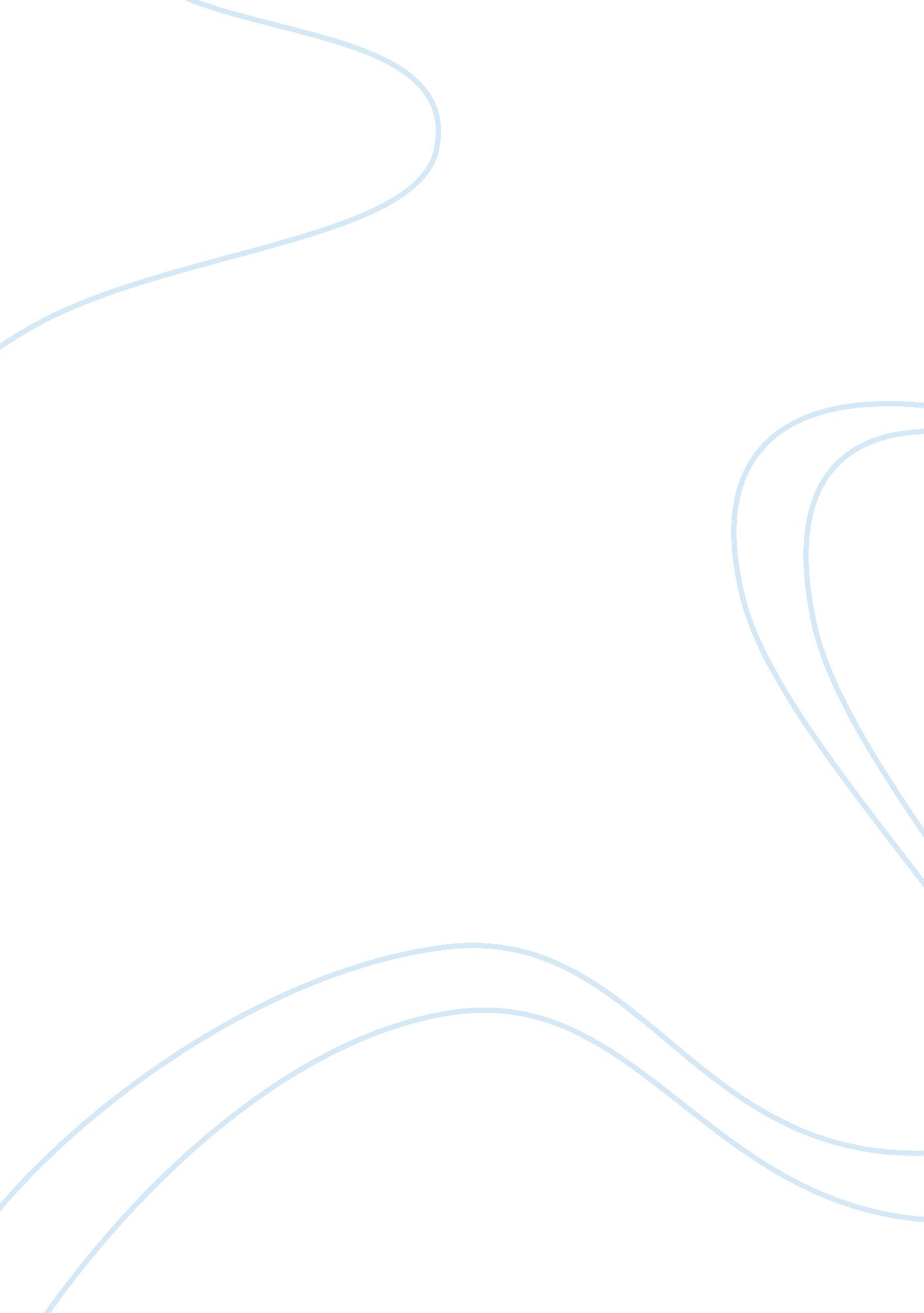 Organization adapt to environment in order for them to be existed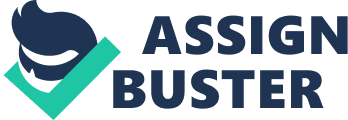 Introduction Hawley ( 1950 ) said that all organisations have engaged in activities which have accommodation to the environment. Duncan ( 1971 ) emphasized that organisation must accommodate to their environment in order for them to be existed. Then Pfeffer and Salancik ( 1978 ) have concluded that: `` organisations are ineluctably bound up with the conditions of their environment '' . Handel ( 2003 ) noted the environment in which the organisation operate generated extra uncertainness about what must be done, the necessity that something must be done, and chief effects of whatever is done. Then what is environment of an organisation? And why these factors have so much influence on organisations? Environmental factors The thought of environment context of an organisation has been studied from early of the XIX century nevertheless the specific construct of organisation environment and its constituents had non been formed yet till the late of the Nineteen century ( Duncan, 1972 ) . There were many fail effort throughout the manner. Pugh et Al. ( 1969 ) had studied organisational contexts where the scenes of organisation construction are developed. However, it was non a theoretical account of an organisation in an environment. Lawrence and Lorsch ( 1967 ) has considered environment as a entire entity in their studied but they merely looked at the environment from the organisation outward. Till 1972 analysis, Duncan so eventually concluded that environment was the entirety physical and societal factors that were taken straight into consideration in the decision-making behaviour of persons in the organisation. With this definition we could place that factors within the boundaries of the organisation must be considered as portion of the environment and hence distinguish the environment into internal and external environment. Types of environment The organisation environment is segmented as below: Beginning: Kuratko ( 2001 ) Internal environment The internal environment consists of those relevant physical and societal factors within the boundaries of the organisation. Strategy development It is how an organisation could accomplish the concluding end. It demonstrates an appropriate tract, direction to the whole system. The scheme included all parts of the organisation, from people, fiscal facets, market factors, merchandise characteristic, etc. Organizational civilization, values This is the factor that shapes up the position of an organisation about moralss and determines assorted of import issues. It varied depends upon each organisation, state, country, spiritual, and belief of the organisation. Handel ( 2003 ) see high end product does non depend much on proficient conditions, such as physical characteristics of the working environment, human physical capacities, or economic inducements, but on societal conditions and organisational clime. Structures and systems This factor is the formal organizing rules that enable coaction and guide behaviour. It should be suited and effectual to accomplish the organisational ends. It creates a concatenation of duty that affects the whole organisation and demonstrates the direction manner. Besides, this is the factor that identifies the concatenation of communicating. Burns and Stalker ( 1960 ) studied British houses in the fabrics, heavy industry, electronics industries, and found out that house construction varied depending on whether the house operated in a stable or fast changing environment. Prosodies and inducements This factor is the formal step that drives the behaviour of persons, squads and sections within the organisation. It defines the publicity, promotion chances to actuate employees. Handel ( 2003 ) mentioned that the Human Relations research workers exaggerated worker felicity in the experimental groups and minimized the struggles between direction and labour. Technology and methods This factor is the capableness that supplying and presenting value. It help organisation to accomplish the concluding end easier, quicker. The organisation should supply employees with appropriate preparation so that they can do good usage of these factors and bring forth the best value. Woodward ( 1982 ) examined the consequence of different production engineerings on organisational construction among fabricating constitutions. She found out that workss utilizing mass production engineering were more bureaucratized than those utilizing little set engineerings nevertheless, workss utilizing uninterrupted procedure engineering tended to hold more petroleum construction, and their production occupations contain more duty and were more skilled. Peoples This factor is the skill sets and mentalities of persons that work together to accomplish common ends, including employees, spouses, providers, etc. Making good usage of the employees would take the organisation to great success cause seting right people in the right occupation would bring forth the best productiveness. Besides appropriate preparation and development of the human position would better the public presentation of the whole organisation unusually. Activities, undertakings, procedures This factor is how schemes are executes and how work is done. It should be controlled closely by quality, duty and accomplishment. The internal environment of organisation ( Beginning: Kaplan, 2001 ) External environment The external environment consists of those relevant physical and societal factors outside the boundaries of the organisation. Internal environment factors affect straight on the organisation public presentation and could be anticipated and controlled by the direction but the external environment factors are harder to foretell and necessitate more attempt from the organisation to accommodate after. Normally the external environment is divided into two subdivisions as macro-environment and micro-environment ( industry ) . Largely, we could specify the external factors based on the range of survey like Porter 's Five Forces ( competition, new entrants, providers, purchasers, and replacements ) , PESTEL ( political, economic, socio-cultural, technological, environmental, and legal ) . Porter 's five forces are elements of micro-environment ( industry ) which consist of the rivals ( competition ) factor, yarn of new entrants to the industry factor, dickering power of providers, dickering power of clients and the yarn of other merchandises that can replace for their merchandises. PESTEL are elements of macro-environment which consist of macro factors that organisation have to accommodate after and barely resist. The basic theoretical account of these constituents is below: ( Beginning: JG media, 2010 ) Impact of environmental influences on organisations. Organizations frequently overlook the environmental factors due to the obvious, unexpected and usually concealed feature of the environmental factors. Environment influences are delicate and relentless every bit good as hard to place and step. Osborn and Hunt ( 1974 ) accepted that as the environment start to alter, the organisation must set internal construction and processes to keep their operation and/or addition productiveness. As for Webster and Wind ( 1972 ) environment influences are recognized in four distinguishable ways. First, environment defines the handiness of goods and services. This influence reflects largely on physical, technological, and economic factors. Second, environment defines the general concern conditions including the rate of economic growing, the degree of national income, involvement rates, unemployment, etc. Economic and political forces are the chief influences on general concern conditions. Some of these forces are chiefly task variables like economic factors, while others such as political variables may be barely happened. Economic environment is an of import component of general environment which consist of rising prices, involvement rate, unemployment etc. As these elements straight affect the concern organisations, every bit good as employees, determinations should merely be taken after holding profoundly studied and analyzed them. When rising prices and involvement rate increase the cost of goods hence increase the monetary value of merchandises and lead to less sale. When the unemployment rise, the demand in purchasing would diminish and besides lead to take down sale. These elements do non stay under control of concern. So, the concern organisations can non impact these elements. Rather the organisations are affected by them. Third, environmental factors determine the values and norms steering inter-organizational relationship between purchasers and Sellerss every bit good as among rivals, and between organisations and other establishments such as authorities and trade associations. Such values may be formed into Torahs or considered as jurisprudence. Cultural societal, legal, and political forces are the chief beginnings of these values. Each alteration in these factors would ensue in straight impact on the organisation. When the mark client demand for better merchandises and service, the organisation would hold to upgrade their engineering, resources in order to fulfill and keep the client. Finally, environmental forces influent the information flows which most of import is the flow of communications among possible providers, clients and the organisation through mass media and other personal or impersonal channels. This influence reflects a assortment of physical, technological, economic, and cultural factors. Other than those chief forces, Handel ( 2003 ) has besides mentioned that the being of a common legal environment have impacts on many facets of an organisation 's behaviour and construction. Webster and Wind ( 1972 ) has identified environmental influences are exerted through a assortment of establishments including concern organisations like providers, rivals and clients, authoritiess, trade brotherhoods, political parties, etc. The nature of these establishments would change from one state to another, Asiatic civilization to European civilization, etc. These are elements that indirectly impact the organisation which are sometimes disregarded due to the deficiency of recognition. A alteration in values, beliefs of different markets could hold a great affect on organisations. Hirsch ( 1975 ) argued in a comparing of the public presentation within the pharmaceutical industries that those obtained greater net incomes, controlled their environments better. A more concentrated industry ; organisation could curtail entry and pull off their distribution channel more efficaciously. Though the environment factors all have great consequence on organisations and alteration out of the blue often, organisation can still afford to cut down the affect of these factors if they understand the regulations of environment and flexibly adapt after in a short clip. Those with stronger range and fiscal foundation could defy the greater alteration in environment with less affect than normall organisations. Decision Environmental factors of organisation are basic, indispensable and subjected to alter any clip so in order to last, organisations have to be able to accommodate to the environment alterations. There are two major type of organisation environment which are internal environment and external environment. Those sections are defined by the boundaries of the organisation. Though recognized the importance of environment influences, organisations frequently overlook environment factors due to their basic and normal features. 